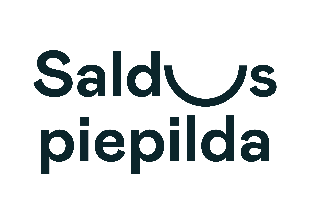 APSTIPRINĀTSar Saldus novada domes2022.gada 24.novembra sēdes lēmumu (protokols Nr.21,41.§) ROZENTĀLA SKRIEŠANAS SVĒTKI 2023Nolikums1. Mērķi
1.1. Veicināt aktīvu un veselīgu dzīvesveidu Saldus novadā un Latvijā, popularizējot skriešanu kā tautas sportu.
2. Pasākuma rīkotāji2.1. Pasākumu rīko Saldus novada p/a ,,Saldus TIKS centrs”, biedrība “Orientēšanās klubs Saldus”.Sacensību norisi atbalsta Saldus sporta skola un Saldus novada pašvaldība, kā arī sponsori.2.2. Sacensību direktore ir Saldus novada sporta projektu vadītāja Elga Grota, tālr. 29485523.
2.3. Sacensību arēnas un distanču direktors Oskars Zērnis tālr. 294553602.4. Elektroniskās pieteikšanās un rezultātu fiksēšanas serviss biedrības “Sporta klubs SportLat” projektu vadītājs Ivars Lapiņš mob.+37126330071; e-pasts sportlat@sportlat.lv3. Norises laiks un vieta3.1. Skrējiens notiks 2023. gada 18.martā Saldū. Starts un finišs paredzēts Saldus sporta kompleksā, Jelgavas ielā 6 (X: 407985, Y: 6281395 Lat: 56.6676251, Lon: 22.4985900).3.2. Sacensību laika plānojums: Plkst. 09.00-10.45 reģistrācija, numuru saņemšana 400 m un 1000m bērnu skrējienamPlkst. 11.00 starts bērnu skrējienam 400m zēni (2016. g. dzimuši un jaunāki)Plkst. 11:05 starts bērnu skrējienam 400m meitenes (2016. g. dzimušas un jaunākas)Plkst. 11.10 starts bērnu skrējienam 400m zēni (2014.-2015.g. dzimušie)Plkst. 11:15 starts bērnu skrējienam 400m meitenes (2014.-2015.g. dzimušas)Plkst. 11.20 starts bērnu skrējienam 1000m zēni (2012.-2013.g. dzimušie)Plkst. 11:30 starts bērnu skrējienam 1000m meitenes (2012.-2013.g. dzimušas)Plkst. 9.00-11.30 Reģistrācija, numuru saņemšana 2 km skrējienam / nūjošanai, 5 km un 10 km skrējienam
Plkst. 12.00 Starts 2 km skrējienam / nūjošanaiPlkst. 12:15 Starts 5 km skrējienam/ nūjošanai un 10 km skrējieniem
Plkst.14.00 Apbalvošanas ceremonija (bērnu skrējienam 1000m apbalvošana uzreiz pēc finiša).
4. Vecuma grupas. 
4.1.Bērnu skrējiens, 400 m bez laika kontrolesPar sacensību dalībnieku veselības stāvokli atbild vecāki vai skolotājs/audzinātājs.4.2. Bērnu skrējiens, 1000 m ar laika kontroli bez vecākiem skrejceļāPar sacensību dalībnieku veselības stāvokli atbild vecāki vai skolotājs/audzinātājs.4.3. Tautas skrējiens (2 km):Dalībniekiem, kuri dzimuši pēc 2009. dz. g., nepieciešams uzrādīt rakstisku vecāku vai pilnvaroto pārstāvju atļauju.Tautas trasē 2km un 5km trasē varēs arī nūjot! Drošības apsvērumu dēļ, nūjotāji pulcējas aiz skrējējiem4.4. Skrējiens (5 km):Dalībniekiem, kuri dzimuši pēc 2005. dz. g., nepieciešams uzrādīt rakstisku vecāku vai pilnvaroto pārstāvju atļauju.
4.5. Skrējiens (10 km):Dalībniekiem, kuri dzimuši pēc 2005. dz. g., nepieciešams uzrādīt rakstisku vecāku vai pilnvaroto pārstāvju atļauju.
5. Pieteikšanās un dalības maksa
5.1. 10 km skrējiens
5.1.1. Piesakoties elektroniski interneta vietnē skrien.saldus.lv no 2022.gada 1. decembra līdz 2023.gada 28.februārim – 10.00 euro;5.1.2. Piesakoties elektroniski interneta vietnē skrien.saldus.lv no 2023.gada 1.marta līdz 14.martam – 15.00 
5.1.3. Piesakoties sacensību dienā norises vietā līdz 10:00 – 50.00 euro;
5.2. 5 km skrējiens
5.2.1. Piesakoties elektroniski interneta vietnē skrien.saldus.lv no 2022.gada 1. decembra līdz 2023.gada 28.februārim  – 7.00 euro;5.2.2. Piesakoties elektroniski interneta vietnē skrien.saldus.lv no 2023.gada 1.marta līdz 14.martam – 10.00 
5.2.3. Piesakoties sacensību dienā norises vietā līdz 10:00 – 25.00 euro; 5.3. 2 km skrējiens
5.3.1. Piesakoties elektroniski interneta vietnē skrien.saldus.lv no 1. decembra līdz 2023.gada 28.februārim – 5.00 euro;5.3.2. Piesakoties elektroniski interneta vietnē skrien.saldus.lv no 2023.gada 1.marta līdz 14.martam – 7.00 
5.3.3. Piesakoties sacensību dienā norises vietā līdz 10:00 – 15.00 euro;5.4. 400 m un 1000 m bērnu skrējiens
5.4.1. Piesakoties elektroniski interneta vietnē skrien.saldus.lv no 1. decembra līdz 2023.gada 28.februārim – 1.00 euro;5.4.2. Piesakoties elektroniski interneta vietnē skrien.saldus.lv no 1.marta līdz 14.martam – 2.00 
5.4.3. Piesakoties sacensību dienā norises vietā līdz 10:00– 5.00 euro.
5.5. Apmaksas veids un kārtība
5.5.1. Dalības maksu iespējams samaksāt:
            * veicot pārskaitījumu uz sacensību organizatoru norādīto kontu
              pēc elektroniskās pieteikšanās līdz 14.martam;
            * ar maksājumu karti sacensību organizatoru norādīto kontu līdz 14.martam;
            * piesakoties sacensību dienā, 18.martā, reģistrējoties līdz 10:00
              (tikai iepriekš nepieteiktiem dalībniekiem, maksājot skaidrā naudā vai ar norēķinu karti sacensību vietā) 5.5.2. Reģistrējoties elektroniski dalībnieks garantē dalības maksas apmaksu kādā no organizatoru piedāvātajiem veidiem. Neapmaksātas dalības maksas gadījumā, dalībniekam tiks liegta dalība sacensībās.5.5.3. Ja dalībnieks atsaka dalību līdz 1.martam, tad naudu atgriež 50% apmērā.5.5.4. Atlaides 20% kolektīviem pieteikumiem (vismaz 10 dalībnieki) ar pārskaitījumu  no tā datuma, kad iesniedz pieteikumu.6. Dalības maksā iekļauts
6.1. Dalībnieka numurs;6.2. Laika mērīšanas ierīce skrējiena distancēs; 6.3. Profesionāli sagatavota trase;
6.4. Medicīniskā palīdzība sacensību vietā;
6.5. Piemiņas medaļa katram finišējušajam dalībniekam;
6.6. Balvas uzvarētājiem no pasākuma organizatoriem, sponsoriem un atbalstītājiem;
6.7. Ēdināšana pēc finiša;6.8. Dzeršanas  punkti distancē;6.9. Izloze pēc sacensību numuriem;
6.10. Piepūšamās atrakcijas bērniem;6.11. Koncerts.7. Nosacījumi rezultātu fiksēšanai.7.1. Dalībniekam izdotais numurs būs ar laika kontroles čipu. Nodrošina biedrība "SportLat".
7.2. Pēc finiša numurs ar laika kontroles čipu paliek dalībniekam. 
7.3. Dalībniekam izdotais numurs jāpiestiprina priekšpusē uz krūtīm virs sporta tērpa. Numura bojāšana, nolocīšana, aizkrāsošana ir aizliegta.8. Dažādi
8.1. Katrs sacensību dalībnieks, saņemot sacensību dalībnieka numuru, uzņemas pilnu atbildību par savas veselības atbilstību skriešanas distances veikšanai. Sacensību organizatori neatbild par dalībnieku traumām sacensību laikā.
8.2. Skrējiena dalībniekus sacensību laikā trasē aizliegts pavadīt ar velosipēdiem, skrituļslidām u.tml.
9.  Vērtēšana
9.1. Dalībnieku rezultāts tiek noteikts saskaņā ar distanci un šī nolikuma 4. punktā noteiktajām vecuma grupām.10. Apbalvošana10.1. Katrs finišētājs saņem piemiņas medaļu.10.2. 400m bērnu skrējiens netiek apbalvots. Dalībnieki saņem finišētāja medaļu un našķus.
10.3. 1000 m bērnu skrējienā ar organizatoru un atbalstītāju sarūpētām balvām tiks apbalvoti pirmo trīs vietu ieguvēji zēnu un meiteņu konkurencē.
10.4. 2 km distancē tiek apbalvoti pirmo trīs vietu ieguvēji vīriešu un sieviešu konkurencē katrā vecuma grupā.
10.5. 5 km distancē tiek apbalvoti pirmo trīs vietu ieguvēji vīriešu un sieviešu konkurencē katrā vecuma grupā.
10.6. 10 km distancē tiek apbalvoti pirmo trīs vietu ieguvēji vīriešu un sieviešu konkurencē katrā vecuma grupā.
10.7. 10 km distances pirmie seši finišētāji sieviešu un vīriešu konkurencē (neatkarīgi no vecuma grupas) absolūtajā vērtējumā tiek apbalvoti ar organizatoru un atbalstītāju sagādātajām naudas balvām un speciālbalvām:
1. vieta - 259.74(ar iedzīvotāju ienākuma nodokli) euro;           4. vieta – speciālbalva
2. vieta – 194.81(ar iedzīvotāju ienākuma nodokli) euro;          5. vieta – speciālbalva
3. vieta – 129.87(ar iedzīvotāju ienākuma nodokli) euro;          6. vieta – speciālbalva 10.8. Ar naudas balvas ieguvējiem sazināsies sacensību organizatori un naudas balva 5 darba dienu laikā tiks pārskaitīta uz balvas saņēmēja kontu.10.9. Balvu izloze notiks pēc reģistrētajiem numuriem sacensību laikā, tiem skrējējiem, kuri būs savu numuriņu ( atradīsies konvertā kopā ar starta numuru) iemetuši izlozes traukā. Izlozi veiks komisija. Izlozētās balvas pēc numuriem/uzvārdiem varēs saņemt sacensību dienā vai TIKS centrā nedēļas laikā pēc sacensībām. Izlozes uzvarētājus paziņos sacensību vadītājs. 10.10. Ar pārsteiguma balvām tiks apbalvoti atraktīvākie skrējēji vai skrējēju grupa.11. Publicitāte un privātums11.1. Sacensību laikā tiks fotografēts un filmēts.11.2. Piesakoties sacensībām, dalībnieki apliecina, ka organizatoriem ir tiesības izmantot sabiedrisko attiecību un reklāmas mērķiem sacensību laikā uzņemtās fotogrāfijas un videomateriālus bez saskaņošanas ar tajos redzamajiem cilvēkiem.
11.3. Piesakoties sacensībām, dalībnieki apliecina, ka neiebilst dalībnieku saraksta un rezultātu publicēšanai sacensību mājas lapā.
11.4. Publiski redzamajā dalībnieku sarakstā tiek norādīts dalībnieka vārds, uzvārds, dzimums un distance.12. Pretenzijas12.1. Visas pretenzijas vai ieteikumi attiecībā uz sacensību norisi ir noformējami rakstiski un iesūtāmi/iesniedzami pasākuma organizatoriem. Adrese Striķu iela 2, TIKS centrs, Saldus, LV-3801.13. Trases sertificēšana.13.1. 10 km trase ir sertificēta. Sertifikāta Nr.LAT2020-030 11.02.2020.Domes priekšsēdētājs                                                                                                           M.Zusts
Sagatavoja:E.Grota, sporta projektu vadītāja                                                                                     MeitenesMeitenesZēniZēniSB72016. dzimšanas g. un jaunākasVB72016. dzimšanas g. un jaunākiSB92014. - 2015.  dzimšanas gadsVB92014. – 2015. dzimšanas gadsMeitenesMeitenesZēniZēniSB112012.,2013. dzimšanas g. VB112012.,2013. dzimšanas g.Sievietes/jaunietesSievietes/jaunietesVīrieši/jauniešiVīrieši/jauniešiST142009. dzimšanas gads un jaunākasVT142009. dzimšanas gads un jaunākiST182008. - 2005.  dzimšanas gads VT152008. – 2005. dzimšanas gads STBez vecuma ierobežojumaVTBez vecuma ierobežojumaST401983.- 1974.dzimšanas gads VT401983.- 1974.dzimšanas gads ST501973. dzimšanas gads un vecākasVT501973. dzimšanas gads un vecākiSievietesSievietesVīriešiVīrieši5S18 2005. dzimšanas gads un jaunākas 5V182005. dzimšanas gads un jaunāki 5SBez vecuma ierobežojuma5VBez vecuma ierobežojuma5S401983. – 1974.dzimšanas gads 5V401983.  – 1974.dzimšanas gads 5S501973. dzimšanas gads un vecākas5V501973. dzimšanas gads un vecākiSievietesSievietesVīriešiVīrieši10S182005. dzimšanas gads un jaunākas 10V182005. dzimšanas gads un jaunāki 10SBez vecuma ierobežojuma10VBez vecuma ierobežojuma10S401983.  – 1974. dzimšanas gads10V40 1983.  – 1974. dzimšanas gads un vecāki 10S501973. dzimšanas gads un vecākas10V501973. dzimšanas gads un vecāki